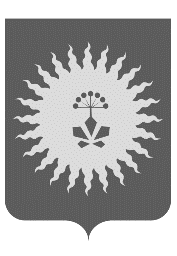 ДУМААНУЧИНСКОГО МУНИЦИПАЛЬНОГО ОКРУГАПРИМОРСКОГО КРАЯРЕШЕНИЕ (проект)Об утверждении Положения«О денежном содержании и о предельных нормативах размера оплаты труда лиц, замещающих муниципальную должность, муниципальных служащих органов местного самоуправления  Анучинского муниципального округа»Принято Думой  Анучинскогомуниципального округа25 января 2023 годаВ соответствии с Федеральным законом от 06.10.2003 № 131-ФЗ «Об общих принципах организации местного самоуправления в Российской Федерации», Федеральным законом от 02.03.2007 № 25-ФЗ «О муниципальной службе в Российской Федерации», Законами Приморского края от  04.06.2007 № 83-КЗ «О Реестре должностей муниципальной службы в Приморском крае»,  от 04.06.2007 № 82-КЗ «О муниципальной службе в Приморском крае»:      1. Утвердить Положение «О  денежном содержании  и о предельных нормативах размера оплаты труда лиц, замещающих  муниципальную должность, муниципальных служащих органов местного самоуправления  Анучинского муниципального округа» (прилагается);     2. Признать утратившими силу следующие решение Думы Анучинского муниципального округа от 30.09.2020 № 102-НПА ««О денежном содержании и о предельных нормативах размера оплаты труда лиц, замещающих  муниципальную должность, муниципальных служащих органов местного самоуправления Анучинского муниципального округа» (в ред. реш. 29.11.2020 № 132-НПА, 29.09.2021 3 243-НПА).	3. Настоящее решение опубликовать в средствах массовой информации.	4. Настоящее решение вступает в силу с момента официального опубликования.Глава администрации Анучинского муниципального округа                                                              С.А.Понуровскийс. Анучино2023№  -НПАПриложениеУтверждено                                                                            решением Думы Анучинского                                                                            муниципального округа                    от  25 января  2023 года №    -НПАПоложение«О денежном содержании и о предельных нормативах размера оплаты труда лиц, замещающих муниципальную должность, муниципальных служащих органов местного самоуправления  Анучинского муниципального округа»Статья 1. Денежное содержание лиц, замещающих муниципальные должности1. Денежное содержание лица, замещающего муниципальную должность, состоит из ежемесячного денежного вознаграждения, а также ежемесячных и иных дополнительных выплат (далее - дополнительные выплаты).2. Размер ежемесячного денежного вознаграждения лиц, замещающих муниципальные должности, установлен в Приложении 1 настоящего решения.3. На денежное содержание и иные дополнительные выплаты лицам, замещающим муниципальные должности, начисляются районный коэффициент и процентная надбавка к заработной плате за работу в местностях с особыми климатическими условиями, установленные законодательством Российской Федерации.Статья 2. Размеры должностных окладов муниципальных служащихРазмеры должностных окладов муниципальных служащих устанавливаются распоряжением руководителя соответствующего органа местного самоуправления Анучинского муниципального округа согласно Приложению  2 к настоящему решению.Статья 3. Ежемесячные и иные дополнительные выплаты муниципальным служащим1. Ежемесячные и иные дополнительные выплаты муниципальным служащим устанавливаются распоряжением руководителя соответствующего органа местного самоуправления Анучинского муниципального округа в следующих размерах:1) Ежемесячная надбавка за выслугу лет к должностному окладу в размерах:	2) Ежемесячная надбавка к должностному окладу за особые условия муниципальной службы, не может превышать:	по высшим должностям муниципальной службы – от 150 до 180 процентов должностного оклада;	по главным должностям муниципальной службы – от 120 до 150 процентов должностного оклада;	по ведущим должностям муниципальной службы – от 90 до 120 процентов должностного оклада;	по старшим должностям муниципальной службы – от 60 до 90 процентов должностного оклада;	по младшим должностям муниципальной службы - 60 процентов должностного оклада;	3) Ежемесячное денежное поощрение установлено в Приложении  3;	4) Единовременная выплата при предоставлении ежегодного оплачиваемого отпуска в размере двух должностных окладов, с применением районного коэффициента   и процентной надбавки за работу в местностях с особыми климатическими условиями, установленных законодательством Российской Федерации;	5) Материальная помощь при предоставлении ежегодного оплачиваемого отпуска в размере одного должностного оклада, с применением районного коэффициента   и процентной надбавки за работу в местностях с особыми климатическими условиями, установленных законодательством Российской Федерации;	6) Ежемесячная процентная надбавка к должностному окладу за работу со сведениями, составляющими государственную тайну, в размерах и порядке, определяемых законодательством Российской Федерации;	7) Премии за выполнение особо важных и сложных заданий и поощрения, порядок выплаты которых определяется руководителями органов местного самоуправления Анучинского муниципального округа самостоятельно (максимальный размер не ограничивается), с применением районного коэффициента   и процентной надбавки за работу в местностях с особыми климатическими условиями, установленных законодательством Российской Федерации;Статья 4. Порядок формирования фонда оплаты труда лиц, замещающих муниципальные должности, муниципальных служащих1. Фонд оплаты труда председателя Думы Анучинского муниципального округа, главы Анучинского муниципального округа, председателя КСП формируется, установленных настоящей статьей, и включает в себя средства на выплату (в расчете на год):Фонд оплаты труда председателя Думы Анучинского муниципального округа, главы Анучинского муниципального округа, председателя Контрольно-счетной палаты Анучинского муниципального округа формируется с учетом установленных настоящей статьей расходов, и включает в себя средства на выплату (в расчете на год):1) Ежемесячного денежного вознаграждения, установленного с соблюдением требований приложения  1к настоящему решению;2) Ежемесячного денежного поощрения в размере не более 36 ежемесячных денежных вознаграждений;3) Ежеквартального денежного поощрения в размере не более 4 ежемесячных денежных вознаграждений;4) Единовременной денежной выплаты при предоставлении отпуска не более 2 ежемесячных денежных вознаграждений;5) Ежемесячной процентной надбавки к денежному вознаграждению за работу со сведениями, составляющими государственную тайну, в  размере 1,5 ежемесячных денежных вознаграждений;6) Районного коэффициента и процентной надбавки к заработной плате за работу в местностях с особыми климатическими условиями, установленных законодательством Российской Федерации.7) Премии и поощрения в пределах фонда оплаты труда (максимальный размер не ограничивается) с учетом установленных постановлением Правительства Приморского края нормативов формирования расходов на оплату труда выборных должностных лиц, осуществляющих свои полномочия на постоянной основе в органах местного самоуправления городских округов, муниципальных округов, муниципальных районов Приморского края.8) Председателю контрольно-счетной палаты ежеквартальное денежное поощрение устанавливается в размере полутора должностных окладов.2. Фонд оплаты труда муниципальных служащих формируется с учетом предельных нормативов, установленных настоящей статьей, и включает в себя средства на выплату (в расчете на год):1) Должностных окладов, установленных с соблюдением требований приложения  2 к настоящему решению;2) Ежемесячной надбавки к должностному окладу за выслугу лет   не более 3 должностных окладов;3) Ежемесячной надбавки к должностному окладу за особые условия муниципальной службы  в размере не более 13 должностных окладов;4) Ежемесячного денежного поощрения в размере не более 30 должностных окладов;5) Единовременной выплаты при предоставлении ежегодного оплачиваемого отпуска и материальной помощи в размере не более 3 должностных окладов; 6) Ежемесячной процентной надбавки к должностному окладу за работу со сведениями, составляющими государственную тайну в   размере не более 1,5 должностных окладов;7) Премий за выполнение особо важных и сложных заданий в размере 2 должностных окладов;8) Районного коэффициента и процентной надбавки к заработной плате за работу в местностях с особыми климатическими условиями, установленных законодательством Российской Федерации.3. Руководитель соответствующего органа местного самоуправления Анучинского муниципального округа вправе производить выплаты муниципальным служащим по результатам работы за квартал, год из средств экономии фонда оплаты труда.4. Денежное содержание лиц, замещающих муниципальные должности, должности муниципальной службы выплачивается за счет средств бюджета Анучинского муниципального округа. Денежное содержание лиц, исполняющих государственные полномочия, переданные органам местного самоуправления Анучинского муниципального округа, осуществляется за счет средств соответствующего бюджета, выделенных на их содержание.Приложение  1к решению Думы Анучинского муниципального округаот 25.01.2023 №     -НПАРазмережемесячного денежного вознаграждения лицам,замещающим муниципальные должности органов местного самоуправления Анучинского муниципального округаПриложение  2к решению Думы Анучинского муниципального округаот 25.01. 2023 № -НПАРазмердолжностных окладов муниципальных служащих органов местного самоуправления Анучинского муниципального округаПриложение  3к решению Думы Анучинского муниципального округаот  25.01.2023 №    -НПАРазмерыежемесячного денежного поощрения муниципальногослужащего органов местного самоуправления Анучинского муниципального округапри стаже муниципальной службыв процентахот 1 года до 5 лет10от 5 лет  до 10 лет15от 10 лет до 15 лет20свыше 15 лет30№п/пНаименование должностейРазмер ежемесячного денежного вознаграждения лица, замещающего муниципальную должность (руб.)1Глава округа231272Председатель Думы округа23127 3Председатель КСП12116№ п/пНаименование должностейРазмер месячного должностного оклада муниципального служащего (руб.)Раздел 1.Размер должностных окладов муниципальных служащих в аппарате ДумыРаздел 1.Размер должностных окладов муниципальных служащих в аппарате ДумыРаздел 1.Размер должностных окладов муниципальных служащих в аппарате Думы1Главный специалист 1 разряда64932Главный специалист 2 разряда64033Ведущий специалист 1 разряда62214Ведущий специалист 2 разряда61275Старший специалист 1 разряда47556Специалист 1 разряда4027Раздел 2.Размер должностных окладов муниципальных служащих в администрацииРаздел 2.Размер должностных окладов муниципальных служащих в администрацииРаздел 2.Размер должностных окладов муниципальных служащих в администрации1Первый заместитель главы администрации 105412Заместитель главы администрации101253Начальник управления85964Начальник отдела80455Заместитель начальника управления82316Начальник отдела в управлении77747Главный специалист 1 разряда64938Главный специалист 2 разряда64039Ведущий специалист 1 разряда622110Ведущий специалист 2 разряда612711Ведущий специалист 3 разряда603512Старший специалист 1 разряда475513Старший специалист 2 разряда468714Специалист 1 разряда4027Раздел 3.Размер должностных окладов муниципальных служащихв контрольно-счетном органеРаздел 3.Размер должностных окладов муниципальных служащихв контрольно-счетном органеРаздел 3.Размер должностных окладов муниципальных служащихв контрольно-счетном органе1Главный инспектор  7774№п/пНаименование должностейРазмер ежемесячного денежного поощрения муниципального служащего (должностных окладов)Раздел 1.Размер ежемесячного денежного поощрения муниципальных служащих в ДумеРаздел 1.Размер ежемесячного денежного поощрения муниципальных служащих в ДумеРаздел 1.Размер ежемесячного денежного поощрения муниципальных служащих в Думе1Главный специалист 1 разряда1-22Главный специалист 2 разряда1-23Ведущий специалист 1 разряда1-2Ведущий специалист 2 разряда1-2Старший специалист 1 разряда1-2Специалист 1 разряда1-2Раздел 2.Размер ежемесячного денежного поощрения муниципальных служащих в администрации Раздел 2.Размер ежемесячного денежного поощрения муниципальных служащих в администрации Раздел 2.Размер ежемесячного денежного поощрения муниципальных служащих в администрации 1Первый заместитель главы администрации  3-42Заместитель главы администрации 3-43Начальник управления2-34Начальник отдела1,5-2,55Заместитель начальника управления1,5-2,56Начальник отдела в управлении1,5-2,57Главный специалист 1 разряда1-28Главный специалист 2 разряда1-29Ведущий специалист 1 разряда1-210Ведущий специалист 2 разряда1-211Ведущий специалист 3 разряда1-212Старший специалист 1 разряда1-213Старший специалист 2 разряда1-214Специалист 1 разряда1-2 Раздел 3.Размер должностных окладов муниципальных служащих в контрольно-счетном органе Раздел 3.Размер должностных окладов муниципальных служащих в контрольно-счетном органе Раздел 3.Размер должностных окладов муниципальных служащих в контрольно-счетном органе1Главный инспектор 1,5-2,5